.Music: Also available on Download from:  Australian iTunes32 Count Intro – Start on Vocals.Side. Together. 1/4 Turn Right. Step Pivot 1/2 Turn Right. Full Turn Triple Step Left, Step Pivot 1/4 Turn Right. Cross.Right Heel Dig. Right Hitch & Heel Drop. Right Toe Strut Back. Left Heel Dig. Left Hitch & Heel Drop. Left Toe Strut Back. Right Cross Rock. Side Rock. Right Sailor Step.Left Heel Dig. Left Hitch & Heel Drop. Left Toe Strut Back. Right Heel Dig. Right Hitch & Heel Drop. Right Toe Strut Back. Left Cross Rock. Side Rock. Left Sailor 1/4 Turn Left.Right Lock Step Forward. Left Side Rock. Extended Weave Right. Left Rocking ChairStep Pivot 1/2 Turn Right. Step Pivot 1/2 Turn Left. Step Pivot 1/4 Turn Right. Step Pivot 1/4 Turn Right. Side Rock. Cross.Toe Strut. Cross Toe Strut. Toe Strut. Cross. Unwind 1/2 Turn Right. Shimmy. Kick Ball Change.Start AgainTo fit with the phrasing of the music, one 8 count tag and one 16 count tag repeated once is required.### 8 count tag at end of 2nd Wall.Start 3rd wall at 9 o’clock with an ‘&’ count Ball Step to Left side.*** 16 count Tag:  done twice at end of wall 4.[1 – 8] 	Repeat 8 count tag### as above. Then-[9 - 16] Left Lock Step Forward. Stomp. Pivot 1/2 Turn Left. Stomp Run Forward. Heel Grind. Replace. Together.To finish at the front on Wall 5, dance to Count 30. Replace the Left Rocking Chair with Step. Pivot 1/2 turn Right. Step forward on Left.Contact:  Tricia – triciarob3@bigpond.com - http://baybootscooters.webs.comShake This Town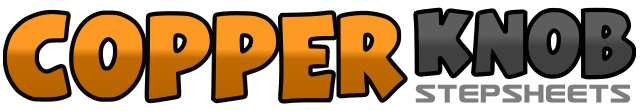 .......Count:48Wall:4Level:Intermediate.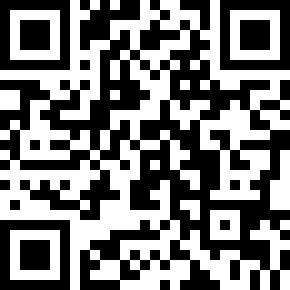 Choreographer:Tricia Robertson (AUS), Sue Holliday (AUS) & Liz Smith (AUS) - August 2011Tricia Robertson (AUS), Sue Holliday (AUS) & Liz Smith (AUS) - August 2011Tricia Robertson (AUS), Sue Holliday (AUS) & Liz Smith (AUS) - August 2011Tricia Robertson (AUS), Sue Holliday (AUS) & Liz Smith (AUS) - August 2011Tricia Robertson (AUS), Sue Holliday (AUS) & Liz Smith (AUS) - August 2011.Music:Shake This Town - Jayne Denham : (CD: Shake This Town)Shake This Town - Jayne Denham : (CD: Shake This Town)Shake This Town - Jayne Denham : (CD: Shake This Town)Shake This Town - Jayne Denham : (CD: Shake This Town)Shake This Town - Jayne Denham : (CD: Shake This Town)........1&2Step Right to Right side. Step Left beside Right. Make 1/4 turn Right stepping forward on Right. (3.00)3&4Step forward on Left. Pivot 1/2 turn Right. Step forward left. (Facing 9 o’clock)5&Turn 1/2 turn Left stepping back on Right. Turn 1/2 turn Left stepping forward on Left.6Step forward on Right.7&8Step forward on Left. Turn 1/4 turn Right. Cross Left over Right. (Facing 12 o’clock)1&Dig Right heel forward. Hitch Right knee up while simultaneously lifting Left heel up & down.2&Step back on Right toe. Drop Right heel to floor3&Dig Left heel forward. Hitch Left knee up while simultaneously lifting Right heel up & down.4&Step back on Left toe. Drop Left heel to floor.5&6&Cross rock Right over Left. Rock back on Left. Rock Right out to Right side. Recover weight on Left7&8Cross step Right behind Left. Step Left next to Right. Step Right to Right side.1&Dig Left heel forward. Hitch Left knee up while simultaneously lifting Right heel up & down.2&Step back on Left toe. Drop Left heel to floor.3&Dig Right heel forward. Hitch Right knee up while simultaneously lifting Left heel up & down.4&Step back on Right toe. Drop Right heel to floor5&6&Cross rock Left over Right. Rock back on Right. Rock Left out to Left side. Recover weight on Right.7&8Cross step Left behind Right. Step Right next to Left. Turning 1/4 turn Left, step forward on Left. (9.00)1&2Step forward on Right. Lock step Left behind Right. Step forward on Right.3&Rock Left out to Left side. Recover weight on Right.4&5&Cross Left behind Right. Step Right to Right side. Cross Left over Right. Step Right to Right side.6&Cross Left behind Right. Step Right to Right side.7&8&Rock forward on Left. Rock back on Right. Rock back on Left. Rock forward on Right.1&2Step forward on Left. Pivot 1/2 turn Right. Step forward on Left. (Facing 3 o’clock)3&4Step forward on Right. Pivot 1/2 turn Left. Step forward on Right. (Facing 9 o’clock)5&Step forward on Left. Paddle 1/4 turn Right. (Facing 12 o’clock)6&Step forward on Left. Paddle 1/4 turn Right. (Facing 3 o’clock)7&8Rock Left to Left side. Recover weight on Right. Cross Left over Right. (Facing 3 o’clock)1&Touch Right toe to Right side. Drop Right heel to floor.2&Touch Left toe across in front of Right. Drop Left heel to floor.3&4Touch Right toe to Right side. Drop Right heel to floor. Cross Left over Right.&5&6Unwind 1/2 turn Right. Shimmy the shoulders. (Facing 9 o’clock)7&8Kick Right forward, step Right next to Left. Step Left together. ###   ***1&1/4 Turn Right. Hitch. Cross Rock. Hitch. Right Toe Strut Back & Hitch. Left Toe Strut Back & Hitch. Right Coaster step.1&Turning 1/4 turn Right, step forward on Right. Turn 1/2 Right, stepping back on Left. (Facing 3 o’clock)2&Turn 1/2 turn Right stepping forward on Right. Small hop forward on Right.3&4Hitch & cross rock Left over Right. Recover weight on Right. Step Left beside Right. Hitch Right knee.5&6&Toe strut back on Right & hitch Left knee. Toe strut back on Left & hitch Right knee.7&8Step back on Right. Step Left next to Right. Step forward on right.1&2Step forward on Left. Lock step Right behind Left. Step forward on Left.3 – 4Stomp forward on Right. Slow pivot 1/2 turn Left. (Facing 12 o’clock)5&6Stomp forward Right. Left. Right.7&8Dig Left heel forward. Step back on Right. Step Left next to Right.